الموضوع : التمرين عبارة عن : وحدة اضاءة                                                  الصف :9 / 4منفذ من خشب :    M .D . F     سمك  9 مم 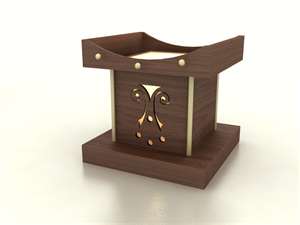 جدول التفصيلماسم القطعةعدد القطعالمقاساتالمقاساتالمقاساتنوع الخشبماسم القطعةعدد القطعطولعرضسمكنوع الخشب1-قاعدة سفلي130209 ممM .D . F     2-جنب للقاعدة43059ممM .D . F     3-جنب الوحدة430209ممM .D . F     4-قرصة عليا130209ممM .D .F5- جنب القرصة43079ممM .D .F